Classifica finale PRINC. PROF. - Femminile - LiberoClassifica finale GIOVANILE PROF. - Maschile - LiberoClassifica finale GIOVANILE PROF. GR. 1 - Femminile - LiberoClassifica finale GIOVANILE PROF. GR. 2 - Femminile - LiberoClassifica finale AICS GIOVANI G.1 - Femminile - LiberoClassifica finale ESORDIENTI REG. B 2008 - Femminile - Libero
Ente Promozione C.O.N.I.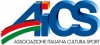 X Rassegna Regionale Pattinaggio A.I.C.S. Emilia Romagna 2019
Direzione A.I.C.S. provinciale BolognaSan Giovanni in Persiceto (BO) - 04/05/2019 - 05/05/2019
NAtletaSocietàPointsWhiteJ1J2J31GRAFFI CARLOTTA938 ASD S.ANNA P.VA SALSESE (PR)43.80111212ALDROVANDI VITTORIA3488 PATTINAGGIO ARTISTICO ROVIGO ASD (RO)43.40103123LENA MATILDE3767 ASD BAGNOLO SKATING CLUB (RE)41.5092334CARBOGNANI LETIZIA3767 ASD BAGNOLO SKATING CLUB (RE)37.8086445BUSSEI BEATRICE245 ASD DORANDO PIETRI PATTINAGGIO (MO)38.1074556GUGLIELMELLI MIRIAM3767 ASD BAGNOLO SKATING CLUB (RE)36.6065667CAMPOLONGHI VIOLA249 ASD G.S. LEPIS (PC)35.5057778CAROLI EMMA MARIE3003 ASD SKATING CLUB ALBINEA (RE)33.90410889GRILLENZONI ALESSIA3003 ASD SKATING CLUB ALBINEA (RE)32.503810910BAIOCCHI CLARISSA9022 FEDERAZIONE SANMARINESE ROLLER SPORTS (SM)31.902991111EUTROPIO IRENE264 ASD U.S.INVICTA SKATE (MO)30.70112111012ARLOTTI MARGOT3003 ASD SKATING CLUB ALBINEA (RE)30.100111212NAtletaSocietàPointsWhiteJ1J2J31LAZZARI RICCARDO2473 ASD PATTINAGGIO IL QUADRIFOGLIO (FE)41.300111NAtletaSocietàPointsWhiteJ1J2J31PREVIATO MARIA3488 PATTINAGGIO ARTISTICO ROVIGO ASD (RO)47.30171112BOLOGNESI SARA3767 ASD BAGNOLO SKATING CLUB (RE)43.90164223COLLI GIULIA2378 ASD UNIVERSAL SKATING (RE)42.90155334MATRONE VALENTINA2378 ASD UNIVERSAL SKATING (RE)43.20142455TOSINI SOFIA3893 PGS DON BOSCO ASD (PR)41.10139546RUSSO LUCIA3767 ASD BAGNOLO SKATING CLUB (RE)41.00126667SIMIOLI ALESSANDRA209 ASD PATT.ARTISTICO DI BONDENO (FE)41.20113778SUZZI FRANCESCA3959 ASD HAPPY SKATING CESENATICO (FC)39.10108889AMADORI VIRGINIA3959 ASD HAPPY SKATING CESENATICO (FC)38.109791210ZAPPITELLI ILARIA4043 ASD REGGIANA SKATING (RE)37.8081110911ALESSANDRI MARICA9059 POLIS. AICS GUASTALLA (RE)37.20710111112RAVAIOLI EMMA1057 ASD FORLI' ROLLER (FC)35.60612121013ZINI GIORGIA3833 ASD PATTINAGGIO CERVIA (RA)34.80513131314FIUZZI GAIA3959 ASD HAPPY SKATING CESENATICO (FC)31.80415141415CARLI MARTINA1057 ASD FORLI' ROLLER (FC)31.60314161516DONATI SOFIA1057 ASD FORLI' ROLLER (FC)29.80216171617COSTA SOFIA249 ASD G.S. LEPIS (PC)29.30118151718SULAJ DANIELA3833 ASD PATTINAGGIO CERVIA (RA)27.700171818J1 - CLAUDIO MANNI - AICS LOMBARDIA
J2 - LISA CACCIATORI - AICS VENETO
J3 - SIMONE BIANCHI - AICS EMILIA ROMAGNACalcolatore
MILVA REGGIANI - EMILIA ROMAGNA
ALMA OCA - EMILIA-ROMAGNAIl Presidente di Giuria
LISA CACCIATORI - AICS VENETO
Ente Promozione C.O.N.I.X Rassegna Regionale Pattinaggio A.I.C.S. Emilia Romagna 2019
Direzione A.I.C.S. provinciale BolognaSan Giovanni in Persiceto (BO) - 04/05/2019 - 05/05/2019
NAtletaSocietàPointsWhiteJ1J2J31DI BARBA FRANCESCA2473 ASD PATTINAGGIO IL QUADRIFOGLIO (FE)47.20121112BENASSI GRETA2378 ASD UNIVERSAL SKATING (RE)45.30112223POLI NICOLE261 ASD U.S. LA TORRE (RE)40.80103344BURANI BEATRICE4043 ASD REGGIANA SKATING (RE)40.9094435BOTTI SONIA2378 ASD UNIVERSAL SKATING (RE)38.3087556CANGIANO AURORA3767 ASD BAGNOLO SKATING CLUB (RE)37.7075867SICA CHIARA2378 ASD UNIVERSAL SKATING (RE)36.5068678RONCONI CELESTE3959 ASD HAPPY SKATING CESENATICO (FC)37.0056799BONATESTA BRENDA9059 POLIS. AICS GUASTALLA (RE)33.704109810CORRADI SARA245 ASD DORANDO PIETRI PATTINAGGIO (MO)31.9039101011GAMBERINI ASIA3833 ASD PATTINAGGIO CERVIA (RA)29.20211111112CATELLANI BEATRICE245 ASD DORANDO PIETRI PATTINAGGIO (MO)28.20113121213BARARU SARAH3833 ASD PATTINAGGIO CERVIA (RA)27.700121313NAtletaSocietàPointsWhiteJ1J2J31URSICINO MARTINA192 P. G.MASI ASD (BO)40.5011112MELOTTI ELEONORA192 P. G.MASI ASD (BO)38.000222NAtletaSocietàPointsWhiteJ1J2J31RANIERI GIADA3767 ASD BAGNOLO SKATING CLUB (RE)47.60121112MEREU MICHELLE4082 ASD SKATING NEW LIFE (RE)42.50115223BENASSI VIOLA1145 ASD P. L'ARENA (RE)41.10104334GRASSI VITTORIA2282 ASS.P.D. IL TRAGHETTINO (RE)40.9092465SASSI GRETA4082 ASD SKATING NEW LIFE (RE)40.0083746ROPA MARIA VITTORIA3953 P. SAVIGNESE A.D. (BO)38.60761057CONTINI CHIARA196 A.P.D. CENTRO SPORTIVO BARCA (BO)38.0067878ROSSI MATILDE938 ASD S.ANNA P.VA SALSESE (PR)37.3058989CANETTI ARIANNA3893 PGS DON BOSCO ASD (PR)37.004125910PEDRONI ELETTRA264 ASD U.S.INVICTA SKATE (MO)37.203961011POGGI ELENA192 P. G.MASI ASD (BO)35.60210111112FERRAZZI CECILIA249 ASD G.S. LEPIS (PC)34.60111121213CANAREZZA ALICE9022 FEDERAZIONE SANMARINESE ROLLER SPORTS (SM)30.900131313J1 - CLAUDIO MANNI - AICS LOMBARDIA
J2 - LISA CACCIATORI - AICS VENETO
J3 - SIMONE BIANCHI - AICS EMILIA ROMAGNACalcolatore
MILVA REGGIANI - EMILIA ROMAGNA
ALMA OCA - EMILIA-ROMAGNAIl Presidente di Giuria
LISA CACCIATORI - AICS VENETO